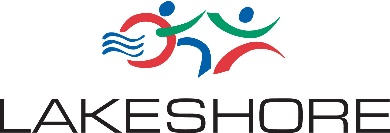 Lakeshore Foundation is a non-profit 501c3 organization.  Our mission is to encourage and provide opportunities for people with disability to live a healthy lifestyle through activity, research, advocacy, and health promotion.New Job Posting:     Recreation and Athletic SpecialistLakeshore Foundation is currently seeking an energetic, creative, resourceful, self starter with experience in programming for and working with a variety of adapted sports and recreation programs, camps, and events for individuals with physical disabilities. PRIMARY JOB RESPONSIBILITES:Plan, implement, and run or assist staff with delivery of sports and recreational activities for youth and adults with physical disabilities, including day camps, overnight camps, weekly programs and special events.Provide instruction or assistance in various adapted sports and recreational programs such as shooting sports, track and field, wheelchair basketball/rugby/tennis, sitting volleyball, pickleball, goalball, water skiing, swimming, fishing, paddling, adapted climbing, etc., in an inclusive environment.Support recreation and sports delivery by acting as designated staff representative at various programs including but not limited to participant recruitment, day/overnight camps, athletic events, school presentations, individual and/or group activities and weekend excursions.  Assist staff with logistical set up, take down and clean-up for daily activities, sporting events, camps, clinics, and field trip activities.  Lakeshore Foundation aims to utilize universal staffing principles that acknowledge the many talents of ideal candidates.  With this in mind, ideal candidates will couple a broad range of knowledge and expertise with a flexible mindset, so that with minimal additional training they will contribute seamlessly to programming within the Aquatics and Fitness Center as well as Recreation & Athletics. Incumbent may also have the opportunity to contribute to projects for the National Center on Health, Physical Activity and Disability as well as research and evaluation initiatives.    QUALIFICATIONS: Bachelor’s degree in Recreation Therapy, Adapted Physical Education or closely related field preferred: Certified Therapeutic Recreation Specialist or Certified Adapted Physical Educator or other similar certification preferred.  Must be energetic, enthusiastic and have a strong desire to work with people.  Must be comfortable and safe in the water, working hands-on with youth and adults. Proficient if not highly skilled in developing and implementing adapted recreation and athletic programming for persons with physical disabilities and chronic health conditions in an inclusive environment as normally acquired through 1-3 years of prior experience in the field.Must be available to work flexible hours including long days, evenings, weekends, overnight camps and overnight travel.Must have valid driver’s license for driving company vehicles including cars, vans, and small buses.  Transportation setup often includes towing an equipment trailer.Commitment to working in a team environment.  Excellent interpersonal, verbal and written communications skills.CPR and AED required, Standard First Aid a plus.Lived experience with a physical disability is advantageous.Please forward resume and letter of interest by March 1, 2021 to:  Debbie Smith, debbies@lakeshore.org.EOE